Муниципальное бюджетное образовательное  учреждениегимназия №10Классный час:«Навстречу собственной судьбе»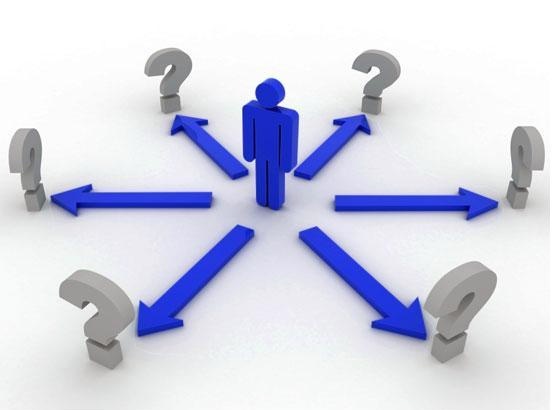 Классный руководитель 9 класса Ушанева Татьяна Владимировна                                                      2012 год                                                     г. Гуково Классный час: «Навстречу собственной судьбе»Для учащихся 9 классовЦель: помочь учащимся в правильном выборе профессионального пути.Задачи: Информировать о различных путях получения профессионального образования ; воспитывать уважение к труду,убедить в необходимости активной подготовки к профессиональному самоопределению; расширить знания о мире профессий. Эпиграф: Своим делом человек должен заниматься так, словно помощи ему искать негде. Джордж Сэвил ГалифаксВсяк кузнец своего счастья      (Русская народная пословица) (слайд 2)1. Анализ эпиграфа к урокуУчащимся задаются вопросы: Как вы понимаете смысл данного высказывания? Можете ли вы привести свои примеры на данную тему? (слайд 3)2.  Беседа о  необходимости каждого человека найти в жизни свое назначение, призвание. Используются литературные примеры, активные формы беседы.Говорят, что “человек рождается два раза»,  считая вторым его рождением выбор профессии. Рождение человека как профессионала – процесс сложный и индивидуальный. Формирование готовности человека к вхождению в новое качество – работника, специалиста, профессионала – уходит корнями в его детство, юность. Например, бытует легенда, что в голландских семьях (будь то самая богатая или самая бедная семья), когда рождается ребенок и только начинает что-то понимать, мать берет его ладошки и показывает ребенку на них две извилинки (они всегда есть на ладошках). Буква “М” по-голландски означает – “человек”. А если перевернуть – латинская “W”, что означает “work” - “работа”. Человек и работа. Человеку надо работать, человек рождается, чтобы работать, и это большое счастье – найти в жизни свое назначение, свое призвание.Так, во все времена, труд – необходимая основа жизни и развития человека и общества.- Как вы понимаете значение слова “призвание”?(слайд 4) (Степень наивысшего соответствия человека и его профессии).-  Как вы думаете, каково значение труда для человека? (слайд 5)В труде формируются физические и психические качества человека: выносливость, работоспособность, сила воли, трудолюбие, самостоятельность, свобода, инициатива, творчество, честь и достоинство. Труд служит средством самовыражения и самоутверждения: результат труда приносит человеку ощущение удовлетворенности, уважение окружающих. -  Так что же такое “труд”? (слайд 6)Деятельность людей, один из видов активности, наряду с игрой, познанием, общением, направленная на создание материальных и духовных ценностей, необходимых для жизни; умственные и физические затраты, совершаемые людьми в этом процессе, результат деятельности. -  Каким может быть содержание труда? (слайд 7)Труд физический: связан с затратами мускульной энергии; Труд умственный, в том числе – учебный; Труд художественный: направлен на создание ценностей эстетической культуры. . Есть притча, ярко показывающая три типа отношения к труду.  (слайд 8)“На строительстве Сартского собора подошедший путник спросил у рабочих:- Что вы делаете?Один ответил: “Камни ношу” (труд принудительный)Второй сказал: “Деньги зарабатываю” (труд, как источник существования)Третий воскликнул: “Мы храм строим!” (труд – служение великой цели).Далее следует обсуждение с учащимися трех типов отношения человека к труду.3.  Беседа о профессиональном пути Что такое профессия, профессиональная трудовая деятельность? (слайд 9)Профессия – это социальная характеристика человека, указывающая на его принадлежность к определённой категории людей, которые занимаются одинаковым видом трудовой деятельности. Термин “профессия” происходит от латинского корня, означающего: говорить, объявлять, заявлять. Отсюда слово “профессор”.Выбрать себе профессию – значит не только выбрать себе работу, но и быть принятым в определённую группу людей, принять её этические нормы, правила, принципы, ценности, образ жизни. Профессиональную судьбу мы намечаем, как правило, по окончании школы.Трудовая деятельность человека является профессиональной, если выполняются следующие условия:- профессия характеризуется наличием определённого уровня квалификации, мастерства, умения, профессиональной подготовки, специально полученных знаний и навыков, которые часто подтверждаются специальными документами о профессиональном образовании: дипломами, свидетельствами, аттестатами, сертификатами.- профессия является своего рода товаром, который человек может продавать на рынке труда. Причём, товаром, который пользуется спросом, за который другие люди готовы платить. То есть профессиональная деятельность может служить источником доходов человека.Чем профессионал отличается от любителя и дилетанта?  (слайд 10)Профессионал – это квалифицированный человек, продающий результаты своего труда.Дилетант – это человек, характеризующийся отсутствием требуемого стандартного уровня профессиональной квалификации.Любитель – это человек, занимающийся каким-либо видом трудовой деятельности не ради заработка, а для собственного удовольствия. Это не мешает некоторым любителям достигать уровня профессиональной компетентности и качества деятельности, не уступающего уровню многих профессионалов.Любое ваше увлечение может стать поводом для завязывания деловых знакомств, источником дополнительного дохода или даже поворотным пунктом для выбора новой профессии.Что такое “специальность”?   (слайд 11) (более узкая область приложения физических и духовных сил человека в рамках одной профессии)Например, профессия – врач. Специальность – стоматолог, терапевт, окулист, хирург. Узкая специализация - нейрохирург Какие специальности вы знаете в профессии слесарь? (слесарь-сантехник, слесарь-ремонтник, слесарь по ремонту автомобилей, слесарь механосборочных работ, слесарь КИП и А, слесарь-электрик т.д.)Таким образом, профессия – эта группа родственных специальностей. Что такое “должность”? (слайд 12) (Служебная обязанность, функциональные обязанности работника на рабочем месте) Назвать свои примеры профессий, специальностей, должностей. Что такое квалификация? (Степень профессиональной готовности работника к выполнению трудовых функций в рамках определенной профессии или специальности). Привести примеры.4. (слайд 13)  Практическое задание: Работа по группамнайти и исправить ошибки в таблице:Приложение № 1Внимательно послушайте и определите, что я называю профессию или специальность, а может специализацию: водитель автомобиля, врач, заведующий магазином, детский стоматолог, бригадир, начальник строительного участка шахты, продавец, экономист, редактор, секретарь.Разделите по назначению.Профессий здесь названо только 4 – врач, секретарь, продавец, экономист.Специальность - водитель автомобиля.Должность - заведующий магазином, начальник строительного участка шахты, бригадир, редактор. Специализация - детский стоматолог.Приложение № 2Задание №2.Работа по группам (можно дать несколько определений в группу, а затем другие при ответе дополнят). Составить список специалистов, которые участвуют в создании:1.	книги;2.	батона хлеба;3.	зимнего пальто;4.	ученической тетради;5.	художественного кинофильма;6.	телевизора;7.	газеты;8.	обуви5. Пути получения профессии (слайд 15)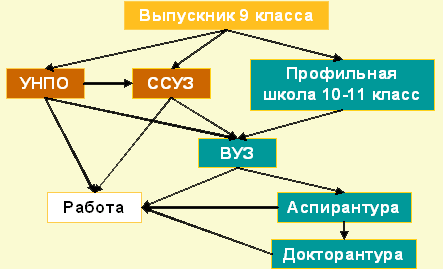 УНПО – учреждение начального профессионального образования (профессиональные лицеи, училища).
УСПО (ССУЗ) – учреждение среднего специального образования (колледж, техникум).
ВУЗ – высшее учебное заведение (университет, институт, академия).
Аспирантура – после окончания ВУЗа вы можете поступить в аспирантуру. Срок обучения в очной аспирантуре – 2-3 года, в течение которых вы сдаете экзамены и пишете кандидатскую диссертацию. В случае успешного окончания аспирантуры и защиты кандидатской диссертации вам присваивается ученая степень кандидата наук.
Докторантура – после окончания аспирантуры вы можете поступить в докторантуру. В течение срока докторантуры пишите докторскую диссертацию. В случае успешного окончания докторантуры и защиты докторской диссертации вам присваивается ученая степень доктор наук.
6. Практическое занятие ТестированиеУ каждого человека — свой талант! Кто-то за секунды решает задачки по алгебре, другой может легко организовать друзей и устроить праздник.Очень важно правильно оценить себя и выбрать ту специальность, которая бы совпадала с вашими интересами и особенностями. Психолог Е. А. Климов* выделил пять основных направлений в профессиональной деятельности по предмету труда: человек — природа,человек — техника,человек — человек,человек — знаковая система,человек — художественный образ.Приложение 3Тест по классификации труда (Е.А. Климов) (слайд 16)В таблице приведен список различных видов работы. Выбери один из двух вариантов деятельности и запиши его номер.Найдите в этой таблице свои варианты ответов и выделите их. Каждое совпадение будем считать за один балл.Подсчитайте, сколько баллов получилось в каждом столбце: (слайд 17)9-10 баллов: ярко выраженная склонность;7-8 баллов: выраженная склонность;4-6 баллов: склонность на среднем уровне;2-3 балла: склонность не выражена;0 баллов: работа с таким предметом труда активно отвергается – «что угодно, но только не это».Выбор будущей профессии является важным и серьезным делом. От выбора профессии зависит, как будет происходить ваша жизнь после окончания учебного заведения и до самой пенсии. Именно поэтому к выбору профессии нужно подходить со всей ответственностью.Отметим, что окончательный «диагноз» для выбора профессии сможет дать только психолог — специалист по профориентации. Не забывайте, что, кроме интересов, важны еще и способности, ваши физические и психологические качества.Сегодня вы узнали о значении труда в жизни человека, о  путях получения профессионального образования. Сейчас вы учитесь в 9 классе и должны сделать верный жизненный и профессиональный выбор. Кто-то из вас продолжит обучение в 10 классе, кто-то пойдет учиться в училища, техникумы, но все вы уже сейчас можете выбрать свою сферу профессиональной деятельности, а также определить профиль обучения в 10 классе.(слайд 18)На земле много очень профессий:
Есть профессии – нежная песня.
Есть профессии – литый металл.
Но всегда – и как было когда-то, 
     И сейчас в двадцать первый наш век –
Я хочу пожелать вам, ребята…
Чтобы вырос из вас Человек!Тип учебного заведенияУровень образованияОсобенности профессиональной деятельности Профессионально-технические 
учебные заведения (УНПО)Профессионально-техническоеПрофессии рабочих, высокие физические нагрузки - высокие требования к здоровью, нет возможности занимать даже самые низкие управленческие должностиСредниеспециальные 
учебные заведения (ССУЗ)СреднееспециальноеПрофессии среднего технического, обслуживающего, педагогического и медицинского персонала (техники, бухгалтера, медсёстры, воспитатели детских садов и т.п.), физические нагрузки зависят от вида деятельности - требования к здоровью только специальные, есть возможность занимать должности среднего управленческого звена (мастер участка в цеху и т.п.)Высшие учебные заведения (ВУЗ)ВысшееПрофессии высококвалифицированных специалистов, особых требований к здоровью нет, ограничений по уровню занимаемых должностей нет1а Выращивать и дрессировать служебных собак для поиска наркотиков 1б Разрабатывать новые модели электронной бытовой техники2а Спасать людей после аварий землетрясений 2б Заверять документы, оформлять доверенности и договора3а Петь в музыкальной группе 3б Интенсивно тренироваться, совершенствоваться и добиваться новых спортивных результатов4а Налаживать работу компьютеров, оборудования 4б Рассказывать о товаре, убеждать людей приобретать его5а Переводить научные тексты 5б Писать рассказы, сценарии, фельетоны6а Тренировать свой организм, чтобы он выдерживал воздействие больших физических нагрузок 6б Разрабатывать мероприятия по охране редких растений7а Ремонтировать оргтехнику, компьютеры, телефоны 7б Исправлять смысловые и стилистические ошибки в готовящихся к печати текстах8а Заниматься флористикой, оформлять помещения цветами 8б Анализировать состояние растений и животных в загрязненных условиях среды9а Управлять автомобилем, автобусом, трейлером, локомотивом поезда 9б Микшировать музыку или корректировать фотоснимки с помощью компьютера10а Ежедневно тренировать свои атлетические навыки в спортивном зале, в бассейне, на стадионе, корте и т.д. 10б Отлаживать работу спортивного автомобиля и заменять механизмы в случае неисправности11а Давать людям консультации по туристическим маршрутам других городов, стран 11б Оформлять витрины универмагов; заниматься оформлением концертов и шоу12а Разводить декоративных рыб и ухаживать за аквариумами в офисах 12б Оказывать людям медицинскую помощь13а Упорядочивать документацию фирмы и подготавливать новую (договора, счета, ведомости, доверенности и т.д.) 13б Вырабатывать навыки красивой походки и пластичных движений для профессионального выступления на подиуме14а Изучать генетику, выводить новые сорта растений 14б Работать в фондах архивов, находить необходимые документы15а Сопровождать людей в сложных туристических походах в роли инструктора 15б Придумывать и отрабатывать сложные акробатические трюки, спортивные номера16а Лечить кошек, собак, лошадей и пр. 16б Осуществлять сборку компьютеров17а Искать нужных людей, проводить подбор персонала в различные фирмы 17б Проводить финансовый анализ рынка ценных бумаг18а Играть на сцене, сниматься в кино, ставить трюки 18б Тренировать и репетировать красивые и точные движения перед спортивным выступлением19а Налаживать работу медицинского лазера, ультразвуковой аппаратуры 19б Преподавать различные предметы в школе, техникуме, институте и т.д.20а Рассчитывать экономный путь транспортировки товара до потребителя 20б Оформлять иллюстрациями сайты, книги, журналы21а Осуществлять постоянную психологическую и физическую подготовку к соревнованиям, турнирам, выступлениям 21б Участвовать в экспедициях, посвященных изучению природных явлений22а Строить дома по планам, делать разводку электричества соответственно с проектом 22б Работать с финансовыми законами и кодексами23а Проектировать садово-парковые зоны, оформлять участки с помощью растений 23б Анализировать молекулярный состав крови24а Проектировать новое производственное оборудование, дома 24б Производить архитектурно-восстановительные работы исторических мест25а Оттачивать мастерство выполнения спортивного упражнения, превозмогая усталость и страх 25б Разрабатывать новые модели спортивных тренажеров, велосипедов и другое спортивное оборудование26а Организовывать праздники, выступать в роли тамады 26б Вести концертные программы, объявлять зрителям имена выступающих и названия номеров программы27а Изучать жизнь организмов с помощью электронного микроскопа 27б Оказывать людям психологическую помощь, работать на телефоне доверия28а Обрабатывать, анализировать и обобщать социологические данные 28б Профессионально работать над красотой своей фигуры и внешности29а Разрабатывать средства защиты растений от вредителей и вирусов 29б Писать компьютерные программы30а Консультировать людей в фитнес- зале, в бассейне, на спортивной площадке 30б Тренировать общую выносливость и совершенствовать отдельные спортивные или артистические навыкиПриродаТехникаДругие людиЗнаковые системыХудожественные образыСам человек1а1б2а2б3а3б4а4б5а5б6а6б7а7б8а8б9а9б10а10б11а11б12а12б13а13б1а1б2а2б3а3б4а4б5а5б6а6б7а7б8а8б9а9б10а10б11а11б12а12б13а13б1а1б2а2б3а3б27а27б28а28б29а29б30а30б